Het verhaal van Franciscus van AssisiHeel lang geleden, rond het jaar 1200, leefde een jongen in het stadje Assisi in Noord- Italië. Franciscus heette hij. Hij was de zoon van een rijke familie en had alles wat zijn hartje maar begeerde. Hij had voldoende geld om met zijn vele vrienden uitbundig feesten te organiseren. Totdat er op een dag oorlog ontstond tussen Assisi en een naburig stadje. Franciscus was gauw van de partij; hij wilde wel beroemd worden. Maar dat pakte anders uit. Hij werd gevangen genomen en pas na een jaar kon hij weer naar huis. Hij was weer vrij, maar ook erg ziek. Daarom bleef hij maandenlang in bed. Nu had hij tijd om na te denken over het leven. Eigenlijk was hij niet erg tevreden over zijn levenswijze. Op een dag ontmoette hij een melaatse man. Zijn eerste gedachte was om maar snel weg te lopen. Maar toen hij de zieke man in zijn ogen keek, veranderde hij van gedachte en omhelsde de man als een goede vriend. Verderop kwam Franciscus een kerk tegen en ging naar binnen om te bidden. Hij zag een groot kruisbeeld hangen. Hij knielde neer en zag hoe Jezus arm en lijdend aan het kruis hing. Toen wist hij wat hij wilde: niet beroemd, rijk of machtig worden, maar leven voor God.Hij gaf al zijn bezittingen weg. Niets mocht er nog in de weg staan tussen God en hemzelf. Daarom wilde hij in armoede leven.Zo ging hij weg van huis, zonder geld en in een rafelig kleed. Hij voelde zich gelukkig, want God was zijn Vader en de hele wereld zijn huis. Hij trok de bergen in, en na twee jaar kwam hij terug om de mensen te vertellen over Vader-God en over Jezus.Sommige mensen vonden hem maar een gek mens, maar anderen luisterden graag naar zijn woorden. Er waren zelfs mannen die met Franciscus wilden meedoen. .Wat ze bezaten, gaven ze aan de armen en ze gingen met Franciscus mee.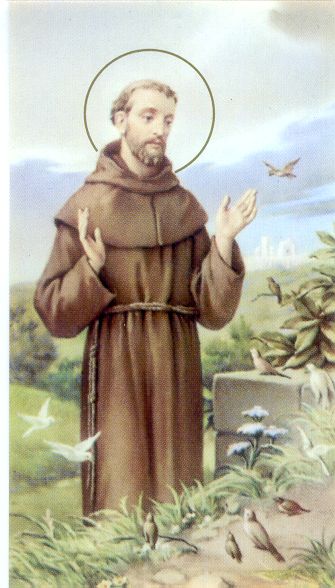 Franciscus kon volop genieten van Gods schepping; zon, maan en sterren, wind water en vuur, alle dieren, planten en bloemen. Hij voelde zich de koning te rijk met al dat moois. In het laatste jaar van zijn leven, juist toen hij erg ziek was en veel pijn leed, heeft hij een prachtig lied gemaakt. Daarin dankt hij God voor de rijkdom en pracht van de schepping. Als een blije man is hij gestorven, 44 jaar oud. Nog altijd heeft hij vele volgelingen op de wereld. Mensen die willen leven zoals hij.De viering van werelddierendag is in België een traditie geworden. Op die dag krijgen onze huisdieren, die in onze samenleving toch al zo'n grote plaats innemen, nog eens extra aandacht.Op 4 oktober gedenken we de sterfdag van Franciscus van Assisi. Hij stond bekend als een grote dierenvriend; een reden om jaarlijks deze dag ook Werelddierendag te vieren. De relatie tussen Werelddierendag en St. Franciscus wordt vaak vergeten. Daarom vragen we ons af: heeft die middeleeuwse man van de 13e eeuw ons nog iets wezenlijks te zeggen over onze omgang met dieren? We menen dat dit inderdaad zo is. Franciscus was meer dan een dierenvriend zoals wij hem kennen. Hij was een heilige die zag wat anderen niet zagen en beleefden: het schepsel als weerspiegeling van Gods goedheid. Elke plant, elk dier vertelde hem iets over Gods grootheid, zijn wijsheid en schoonheid. Die relatie met God maakt Franciscus zo'n uniek natuur- en dierenvriend. Ongetwijfeld heeft hij aantrekkingskracht voor mensen van vandaag. Geen wonder, dat men zijn sterfdag heeft gemaakt tot werelddierendag en zijn persoon tot patroonheilige van de ecologie. Franciscus wordt afgebeeld met dieren in zijn nabijheid.De belangrijkste gebeurtenissen op een rijtje ...Ter info:De orde van broeders die de leefregel van Franciscus volgen noemen zich Franciscanen. De orde van zusters die de leefregel van Franciscus volgen noemen zich Franciscanessen. Zij hebben een groot klooster in Herentals aan de Bovenpoort. De voormalige school Francesco-Paviljoen gelegen aan het klooster en opgericht door de Franciscanessen is naar Franciscus van Assisi genoemd.De volgelingen van Clara, zij die Franciscus volgde, noemen zich de Clarissen. In de volksmond zegt men wel eens dat je eieren naar de Clarissen moet brengen voor mooi weer op b.v. je trouwdag. Vraag dit maar eens aan je grootouders.TIP:Franciscus van Assisi schreef het zonnelied. Je kan het nummer beluisteren en bekijken via onderstaande link.https://youtu.be/RdKQpcIBLTwJe kan een film bekijken over het leven van Franciscus van Assisi. De film 'Francesco' uit 1989 met in de hoofdrol Micky Rourke. Een historische en goede film. Een aanrader. Je kan hem bekijken via youtube en misschien ook via Netflix.Beantwoord onderstaande vragen a.d.h.v. bovenstaand verhaal:             Waren de ouders van Franciscus rijk ? Wat deed hij graag met zijn vrienden ?Wat gebeurde er tijdens de oorlog tegen Perugia met hem ?Een ontmoeting met iemand wordt voor hem een beslissend moment. Wie was die persoon ?Nadat hij een kerk was binnen gegaan en neergeknield had bij het kruis van Jezus wist Franciscus wat hij wilde . Wat voor iemand wilde hij zijn?Hoe ging hij  na zijn beslissing leven ?Waarvan kon Franciscus het meeste genieten ?Vul in:Franciscus werd in het jaar ………………………….  geboren en overleed in het jaar ………………..  .Hij werd ………………  jaar oud. Wat gebeurde er in het jaar 1227 ? 1182Franciscus wordt geboren in Assisi 1202Hij trekt mee ten strijde tegen Perugia 1203Franciscus wordt krijgsgevangene; zijn vader koopt hem vrij en lange tijd ligt hij ziek thuis.1204Een ontmoeting met een melaatse wordt van beslissend belang.1209Hij hoort het Evangelie van de uitzending van de apostelen en herkent hierin het levensprogramma waarnaar hij op zoek was.1212Clara volgt Franciscus.1219Franciscus gaat met een kruistocht mee, maar ongewapend. Zo bezoekt hij de sultan. 1220Zo'n 5000 broeders aanvaarden de Leefregel van Franciscus. 1226Franciscus sterft vlakbij Assisi. 1227Paus Gregorius IX verklaart Franciscus heilig. 